    Бекетов ауыл советы                                                           Администрация сельского  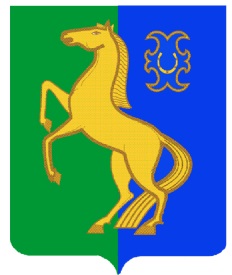 ауыл билəмəhе хакимиәте                                            поселения Бекетовский сельсовет муниципаль районының                                                       муниципального района            Йəрмəĸəй  районы                                                              Ермекеевский район Башkортостан Республиĸаhы                                            Республики Башкортостан                         ҠАРАР                                                                  ПОСТАНОВЛЕНИЕ     20 март  2023 й.	                   №  7                         20 марта 2023 г.Об утверждении муниципальной программы                                                       «Военно-патриотическое воспитание молодежи сельского поселения Бекетовский сельсовет муниципального района Ермекеевский район Республики Башкортостан на 2021-2024 годы»Руководствуясь  Конституцией Российской Федерации, Федеральными законами от 30.12.2020 года № 489-ФЗ «О молодежной политике в Российской Федерации», от 06.10.2003 года  № 131-ФЗ «Об общих принципах организации местного самоуправления в Российской Федерации», от 28.03.1998 года № 53-ФЗ «О воинской обязанности и военной службе», Федеральным проектом «Патриотическое воспитание граждан Российской Федерации на 2021-2024 годы», Региональным проектом «Патриотическое воспитание граждан Российской Федерации на 2021-2024 годы», ПОСТАНОВЛЯЮ:1. Утвердить муниципальную программу «Военно-патриотическое воспитание молодежи сельского поселения Бекетовский сельсовет муниципального района Ермекеевский район Республики Башкортостан на 2021-2024 годы»  (далее – Программа), согласно приложению к настоящему постановлению.2. Контроль за исполнением настоящего постановления оставляю за собой.Глава сельского поселенияБекетовский сельсовет                                                                       З.З. Исламова   	 Приложение к постановлению  главы сельского поселения     Бекетовский сельсовет МР                   		            	 Ермекеевский район РБ                                            		от 20 марта 2023 г. № 7 Муниципальная программа«Военно-патриотическое воспитание молодежи сельского поселения Бекетовский сельсовет муниципального района Ермекеевский район Республики Башкортостан на 2021-2024 годы»Паспорт ПрограммыВведениеЖизнь общества сегодня ставит серьезнейшие задачи в области воспитания и обучения нового поколения. Государству нужны здоровые, мужественные, смелые, инициативные, дисциплинированные, грамотные люди, которые были бы готовы учиться, работать на его благо и, в случае необходимости, встать на его защиту. Неотъемлемой частью патриотического воспитания является военно-патриотическое воспитание подрастающего поколения, направленное на подготовку молодежи к службе в рядах Вооруженных Сил.Муниципальная программа «Военно-патриотическое воспитание молодежи сельского поселения Бекетовский сельсовет муниципального района Ермекеевский район Республики Башкортостан на 2021-2024 годы» (далее – Программа) является продолжением программы «Военно-патриотическое воспитание граждан сельского поселения Бекетовский сельсовет муниципального района Ермекеевский район Республики Башкортостан» на 2016-2020 годы, сохраняет непрерывность процесса по дальнейшему формированию патриотического сознания подрастающего поколения. При этом учитываются опыт и достижения прошлого, современные реалии и проблемы, тенденции развития нашего общества.Проводимая работа позволила добиться определенных результатов в
данном направлении. В патриотическом воспитании
полнее учитывается фактор многонационального состава сельского поселения.       Современное состояние военно-патриотического воспитания во многом
определяется сложившейся экономической, политической и социальной
ситуацией в нашем обществе. В каждом населенном пункте  сельского поселения проводятся народные праздники «Шежере байрам», «Здравствуйте,
односельчане!».      	Школьники стали инициаторами акций «Вахта памяти», «Добрые руки – ветеранам», «След войны в моем доме», тимуровских десантов «Подарим радость». Наиболее яркими мероприятиями являются: «День Победы», акции «Помни, никогда не забывай», «Бессмертный полк», «Солдатская каша», районное торжественное мероприятие «День призывника», торжественный концерт, посвященный Дню Защитника Отечества, конкурс патриотической песни «Во Славу Великой Победы.        	В районе сложилась своя система торжественных проводов в
армию.  Активно участвуем на Дне призывников, которое проводится дважды в год, в весенний и осенний призывы.     	Ежегодно проводится месячник оборонно-массовой и спортивной
работы, в рамках которого проходят Уроки мужества, встречи с участниками локальных войн, с ветеранами Вооруженных сил, спортивные конкурсы. Стали традиционными День памяти воинов-интернационалистов, погибших в Афганистане и Чечне – 15 февраля, День снятия блокады Ленинграда – 27 января, День разгрома немецко-фашистских войск под Сталинградом – 2 февраля, День военно-морского флота – первое воскресенье июля.
            Местные средства массовой информации совместно с администрацией сельского поселения ведут системную и целенаправленную деятельность по
формированию у молодёжи патриотического сознания, чувства верности
к своему Отечеству, готовности к выполнению гражданского долга по
защите интересов Родины. В газете «Ермекеевские новости» освещаются все мероприятия, проводимые в районе и в сельских поселениях.     Есть ребята, которым безразличны такие понятия, как воинский долг, честь, патриотизм и отсюда нежелание некоторой части молодежи служить в армии. Встречаются подростки и молодежь, которые с пренебрежением относятся к выполнению гражданских обязанностей, к традициям и обычаям своего народа. Они слабо знают свою родословную, историю своего края, своей страны. Некоторая  часть молодых людей употребляют алкоголь, сигареты. Отчетливо прослеживается тенденция к ухудшению состояния здоровья молодежи. Для дальнейшего развития системы военно-патриотического воспитания граждан  сельского поселения необходимы совершенствование материально-технической базы в этой области, повышение уровня организационно-методического обеспечения, развитие системы патриотического воспитания в трудовых коллективах, более активное и широкое привлечение к этой работе местных средств массовой информации, культуры и более широкое использование возможностей сети «Интернет» для решения задач патриотического воспитания. Все это свидетельствует о необходимости продолжения работы, направленной на решение всего комплекса проблем патриотического воспитания граждан.Муниципальная программа направлена на развитие системы военно-патриотического воспитания подростков и молодежи. Программа учитывает необходимость нравственного, духовного обновления общества, формирования у молодежи любви к Отечеству, патриотических чувств и сознания ответственности перед Родиной.Новизна Программы заключается в том, что она закладывает основы взаимодействия государственных структур и гражданского общества в решении широкого спектра проблем реализации исторической миссии современного российского патриотизма в обеспечении будущего России, укрепления её позиций на международной арене и обеспечении национальной безопасности, а так же придания процессу патриотического воспитания динамики, соответствующей инновационным процессам развития российского общества. Программа ориентирована на все социальные слои и возрастные группы граждан Российской Федерации при сохранении приоритета патриотического воспитания подрастающего поколения – детей и молодёжи. Программа опирается на конституционные принципы российского государства и гражданского общества, предполагает участие в её реализации всех органов государственной власти и местного самоуправления, общественных организаций (объединений), научных и образовательных организаций, творческих союзов, религиозных конфессий, организаций и учреждений всех форм собственности.Цель и задачи ПрограммыОсновной целью Программы является создание условий для повышения гражданской ответственности за судьбу страны, повышения уровня консолидации общества для решения задач обеспечения национальной безопасности и устойчивого развития Российской Федерации, укрепления чувства сопричастности граждан к великой истории и культуре России, обеспечения преемственности поколений россиян, воспитания гражданина, любящего свою Родину и семью, имеющего активную жизненную позицию.Задачами Программы являются:- совершенствование и развитие успешно зарекомендовавших себя форм и методов работы по патриотическому воспитанию с учетом динамично меняющейся ситуации, возрастных особенностей граждан и необходимости активного межведомственного, межотраслевого взаимодействия и общественно-государственного партнерства;- развитие военно-патриотического воспитания граждан, укрепление престижа службы в Вооруженных Силах Российской Федерации и правоохранительных органах, совершенствование практики шефства воинских частей над образовательными организациями и шефства трудовых коллективов над воинскими частями;- создание условий для развития волонтерского движения, являющегося эффективным инструментом гражданско-патриотического воспитания.Механизм реализации ПрограммыКоординатором Программы выступает администрация сельского поселения Бекетовский сельсовет муниципального района Ермекеевский  район Республики Башкортостан. Координатор Программы осуществляет следующие функции: - проводит мониторинг качества и эффективности реализации Программы; - осуществляет контроль за реализацией мероприятий Программы основными исполнителями и соисполнителями, а также за ходом подготовки и представления ими координатору Программы отчетов о реализации мероприятий Программы; - запрашивает у соисполнителей и участников Программы информацию, необходимую для подготовки отчета о реализации Программы; - разрабатывает совместно с соисполнителями предложения о совершенствовании Программы. Основными исполнителями Программы являются Администрация  сельского поселения Бекетовский сельсовет муниципального района Ермекеевский район Республики Башкортостан; Военный комиссариат РБ по Белебеевкому району (по согласованию), отдел культуры, спорта и молодежной политики Администрации МР Ермекеевский район РБ (по согласованию), Совет ветеранов сельского поселения Бекетовский сельсовет муниципального района Ермекеевский район  РБ и другие общественные организации (по согласованию).Основные исполнители осуществляют следующие функции: - разрабатывают ведомственные программы (планы) с указанием конкретных работ по выполнению Программы, необходимых затрат по каждому мероприятию и источников их финансирования; - разрабатывают и утверждают с участием соисполнителей и по согласованию с координатором Программы порядок сбора информации и методику расчета показателей реализации Программы; - реализуют мероприятия Программы в соответствии с целями и задачами Программы, установленными показателями реализации Программы, а также сроками реализации этих мероприятий на основе тесного межведомственного взаимодействия и с участием соисполнителей Программы; - организуют работу по патриотическому воспитанию граждан на основе тесного межведомственного взаимодействия. Достижение показателей зависит от объемов финансового обеспечения Программы из местного бюджета. На реализацию мероприятий Программы, могут привлекаться внебюджетные средства. Ожидаемые результаты реализации ПрограммыПри условии достижения основных целей и задач предполагается получение следующих результатов работы:положительная динамика роста патриотизма в сельском поселении, возрастание социальной и трудовой активности граждан, особенно молодежи, их вклада в развитие основных сфер жизни и деятельности общества, преодоление негативных явлений, возрождение духовности и укрепление национальной безопасности;укрепление и повышение эффективности системы межведомственного, межотраслевого взаимодействия и общественно-государственного партнерства в решении задач патриотического воспитания, обеспечивающей условия для: активизации и повышения интереса граждан к изучению истории Отечества, в том числе военной истории, к историческому прошлому нашей страны, ее героическим страницам, повышения уровня осознания необходимости сохранения памяти о великих исторических подвигах защитников Отечества; развитие у молодого поколения чувства гордости, уважения и почитания символов государства, уважения к историческим святыням и памятникам Отечества; увеличение числа граждан, имеющих углубленные знания о событиях, ставших основой государственных праздников России;повышение уровня военно-патриотического воспитания граждан, направленного на обеспечение их готовности к защите Родины, укрепление престижа службы в Вооруженных Силах Российской Федерации и правоохранительных органах Российской Федерации, а также повышение уровня социальных коммуникаций между российским обществом и Вооруженными Силами Российской Федерации, правоохранительными органами и организациями. Предполагаемый результат включает в себя: формирование системы непрерывного военно-патриотического воспитания детей и молодежи; обеспечение формирования у молодежи моральной, психологической и физической готовности к защите Отечества, верности конституционному и воинскому долгу в условиях мирного и военного времени, высокой гражданской ответственности; развитие системы спортивно-патриотического воспитания, увеличение численности молодых людей, выполнивших нормативы Всероссийского физкультурно-спортивного комплекса "Готов к труду и обороне (ГТО); активизацию взаимодействия военно-патриотических объединений (клубов) и ветеранских организаций в целях повышения эффективности формирования у молодежи готовности к защите Отечества и военной службе; 	изучение и внедрение передового опыта в практику военно-патриотического воспитания молодежи, формирование позитивного отношения к военной и государственной службе.  Приложение к постановлению главы сельского поселенияБекетовский сельсоветмуниципального районаЕрмекеевский район РБ                                                               	                                              от «24» марта 2021 г. № 8ПЛАНмероприятий по  реализации муниципальной программы «Военно-патриотическое воспитание молодежи сельского поселения Бекетовский сельсовет муниципального района Ермекеевский район Республики Башкортостан на 2021-2024 годы»Наименование ПрограммыМуниципальная программа «Военно-патриотическое воспитание молодежи сельского поселения Бекетовский сельсовет муниципального района Ермекеевский район Республики Башкортостан» на 2021- 2024 годы»Основание для разработки ПрограммыКонституция Российской Федерации, Федеральные законы от 30.12.2020 года № 489-ФЗ «О молодежной политике в Российской Федерации», от 06.10.2003 года  № 131-ФЗ «Об общих принципах организации местного самоуправления в Российской Федерации», от 28.03.1998 года № 53-ФЗ «О воинской обязанности и военной службе», Федеральный проект «Патриотическое воспитание граждан Российской Федерации на 2021-2024 годы», Региональный проект «Патриотическое воспитание граждан Российской Федерации на 2021-2024 годы» Разработчик ПрограммыАдминистрация  сельского поселения Бекетовский сельсовет муниципального района Ермекеевский район Республики БашкортостанИсполнители ПрограммыАдминистрация  сельского поселения Бекетовский сельсовет муниципального района Ермекеевский район Республики Башкортостан; Военный комиссариат РБ по Белебеевкому району (по согласованию),  отдел культуры, спорта и молодежной политики Администрации МР Ермекеевский район РБ (по согласованию), Совет ветеранов сельского поселения Бекетовский сельсовет муниципального района Ермекеевский район  РБ и другие общественные организации (по согласованию)Сроки реализации Программы2021-2024 годыЦель ПрограммыОсновной целью Программы является создание условий для повышения гражданской ответственности за судьбу страны, повышения уровня консолидации общества для решения задач обеспечения национальной безопасности и устойчивого развития Российской Федерации, укрепления чувства сопричастности граждан к великой истории и культуре России, обеспечения преемственности поколений россиян, воспитания гражданина, любящего свою Родину и семью, имеющего активную жизненную позицию.Основные задачи Программы- совершенствование и развитие успешно зарекомендовавших себя форм и методов работы по патриотическому воспитанию с учетом динамично меняющейся ситуации, возрастных особенностей граждан и необходимости активного межведомственного, межотраслевого взаимодействия и общественно-государственного партнерства;- развитие военно-патриотического воспитания граждан, укрепление престижа службы в Вооруженных Силах Российской Федерации и правоохранительных органах, совершенствование практики шефства воинских частей над образовательными организациями и шефства трудовых коллективов над воинскими частями;- создание условий для развития волонтерского движения, являющегося эффективным инструментом гражданско-патриотического воспитания.Объемы и источникифинансирования ПрограммыРеализация программных мероприятий будет осуществляться за счет утвержденных смет его исполнителей на соответствующий финансовый год и за счет средств внебюджетных источников Контроль За исполнением Программы Администрация сельского поселения Бекетовский сельсовет муниципального района Ермекеевский район Республики БашкортостанОжидаемые результатыКонечным результатом реализации Программы предполагается положительная динамика роста патриотизма в сельском поселении, возрастание социальной и трудовой активности граждан, особенно молодежи, их вклада в развитие основных сфер жизни и деятельности общества, преодоление негативных явлений, возрождение духовности и укрепление национальной безопасности.№Наименование мероприятия Сроки реализации ИсполнителиI .Совершенствование системы патриотического воспитания
1. Организационно-методические меры по совершенствованию системы
патриотического воспитания гражданI .Совершенствование системы патриотического воспитания
1. Организационно-методические меры по совершенствованию системы
патриотического воспитания гражданI .Совершенствование системы патриотического воспитания
1. Организационно-методические меры по совершенствованию системы
патриотического воспитания гражданI .Совершенствование системы патриотического воспитания
1. Организационно-методические меры по совершенствованию системы
патриотического воспитания граждан1.Проведение уроков
мужества с участием ветеранов войны, участников боевых действий в Афганистане, Чеченской Республике, армии и флота, встреч военнослужащих с учащимися под девизом «Сыны Отечества»ежегодноГлава сп, Крупкина Н.А.( по согласованию)2.Участие в первенстве по волейболу памяти Кукушкина И.А.ежегодноГлава сп, Крупкина Н.А.( по согласованию)3.Участие в проведении мероприятий
по совершенствованию
работы с молодежьюежегодноГлава сп4.Организация поощрений за
достигнутые успехи в
военно-патриотическом
воспитании гражданежегодноГлава сп5.Участие в проведении конференций по
военно-патриотическому воспитанию граждан в ходе подготовки и
проведении мероприятий,
посвященных юбилейным и другим памятным событиям
истории России и
БашкортостанаежегодноГлава сп5.Участие в проведении мероприятий, посвященных славным историческим событиям РоссииежегодноГлава сп6.Проведение мероприятий по
формированию позитивного отношения общества к военной
службе и положительной
мотивации у молодых людей относительно прохождения военной службы по контракту и призывуежегодноГлава сп2. Совершенствование информационного обеспечения военно-патриотического воспитания молодежи2. Совершенствование информационного обеспечения военно-патриотического воспитания молодежи2. Совершенствование информационного обеспечения военно-патриотического воспитания молодежи2. Совершенствование информационного обеспечения военно-патриотического воспитания молодежи1.Освещение о реализации
плана мероприятий по
военно-патриотическому
воспитанию граждан в
средствах массовой
информациирегулярноГазимова Н.В.2.Освещение мероприятий
по военно-патриотическому
воспитанию в средствах
массовой информацииежегодноГазимова Н.В.3.Размещение в средствах
массовой информации
социальной рекламы
патриотической
направленностиежегодноГазимова Н.В.4.Популяризация службы
воинов-земляков через
средства массовой
информациирегулярноГазимова Н.В.II. Организация военно-патриотического воспитания молодежи                  в ходе проведения массовых мероприятийРабота по военно-патриотическому воспитанию молодежи                                    в ходе организации и проведения массовых мероприятийII. Организация военно-патриотического воспитания молодежи                  в ходе проведения массовых мероприятийРабота по военно-патриотическому воспитанию молодежи                                    в ходе организации и проведения массовых мероприятийII. Организация военно-патриотического воспитания молодежи                  в ходе проведения массовых мероприятийРабота по военно-патриотическому воспитанию молодежи                                    в ходе организации и проведения массовых мероприятийII. Организация военно-патриотического воспитания молодежи                  в ходе проведения массовых мероприятийРабота по военно-патриотическому воспитанию молодежи                                    в ходе организации и проведения массовых мероприятий1.Участие в районных
конкурсах, фестивалях,
викторинах
ежегодноГлава сп2.Участие в проведении фестивалей, конкурсов, смотров, посвященных Дню защитника Отечества
ежегодноГлава сп, Крупкина Н.А.(по согласованию)3.Участие в проведении фестивалей и спартакиад по военно- прикладным видам
спорта, физической подготовке граждан допризывного и
призывного возрастов,
другие оборонно-массовые мероприятияежегодноГлава сп4.Участие в мероприятиях,
направленных на
подготовку и сдачу норм
физкультурно-
спортивного комплекса
«Готов к труду и
обороне» (ГТО)ежегодноГлава сп5.Участие в мероприятии, посвященном годовщине вывода советских войск из АфганистанаежегодноГлава сп, Крупкина Н.А.(по согласованию)6.Участие в месячнике оборонно-массовой работы, посвященном
 Дню защитника ОтечестваежегодноГлава сп7.Участие в молодежно-патриотической акции
«Всероссийский день
призывника»ежегодноГлава сп8.Проведение мероприятий по
увековечению памяти защитников Отечества,
погибших в годы Великой Отечественной войны 1941 -1945годов, в целях сохранения
преемственности поколенийежегодноГлава сп9.Организация цикла встреч учащихся с ветеранами войны и тружениками тыла, посвященных памятным
датам Великой Отечественной войны2021-2024
годы
Глава сп, Крупкина Н.А.(по согласованию)10.Цикл мероприятий,
посвященных дням
воинской славы и
памятным дням истории
Республики
Башкортостан и России2021-2024
годы
Глава сп, Крупкина Н.А.(по согласованию)11.Восстановление, реконструкция и ремонт воинских захоронений,
мемориалов, памятников
и обелисков2021-2024
годы
Глава сп2. Использование государственных символов Российской Федерации и
Республики Башкортостан в целях патриотического воспитания граждан2. Использование государственных символов Российской Федерации и
Республики Башкортостан в целях патриотического воспитания граждан2. Использование государственных символов Российской Федерации и
Республики Башкортостан в целях патриотического воспитания граждан2. Использование государственных символов Российской Федерации и
Республики Башкортостан в целях патриотического воспитания граждан1.Оформление в культурно-
досуговых учреждениях
культуры информационных
стендов, посвященных
Российской Федерации и
Республики Башкортостанежегодно Глава сп2.Организация книжных выставок, тематических мероприятий в целях популяризации государственных символов Российской Федерации и Республики Башкортостанежегодно Глава сп,Крупкина Н.А.(по согласованию)3.Изучение текстов государственных гимнов Российской Федерации и Республики Башкортостанежегодно Глава сп,Крупкина Н.А.(по согласованию)